Franco-Irish Exchange Application Form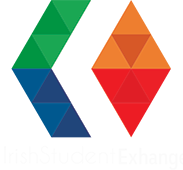 Photo: Student Surname:						First Name: 		Father or Mother's Name: Date of Birth: 		 Height:           		     Address: 			     Parents Phone Number:      Student Email: 		 Parents Email:School: 	  No. years learning French:      Father's/Mother's Occupation: Number of Brothers?				Ages: Number of Sisters?				Ages: Where does your family live?Please tick the appropriate: Town ( ) Village ( ) City( ) Suburbs () Farm ( )Hobbies & Interests:   			   			Type of Character?Shy ( ) Outgoing ( ) Confident ( )  Easy Going ( )  Determined ()Type of partner preferring in France? Health Problems (if any?)Preferred time for exchange to take place?Irish student in France: French student in Ireland: I undertake that I will treat my child's exchange partner as one of my own family while he/she is in IrelandParent Signature: 